PROJEKTOWANIE GRAFICZNE STUDIA II STOPNIA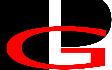 PAŃSTWOWA WYŻSZA SZKOŁA WSCHODNIOEUROPEJSKA W PRZEMYŚLUkarta ZAJĘĆ (SYLABUS) I.  Zajęcia i ich usytuowanie w harmonogramie realizacji programu2. Formy zajęć dydaktycznych i ich wymiar w harmonogramie realizacji programu studiów3. Cele zajęćC 1 - Aktywne uczestnictwo w badawczo-systemowych działaniach ze strony studentów. Twórcze aplikowanie przez studentów wyników obserwacji i działań. C 2 - Zdolność formułowania twórczego problemu i oswojenie metod oraz narzędzi do efektywnego przeprowadzenia po analizie syntetycznego kreowania zadania. Efektem jest zdolność pracy twórczej na bazie racjonalnych i irracjonalnych metod kreowania.C 3- Student rozwija zdolności plastyczne i predyspozycje do pracy analitycznego charakteru.C 4-Student aplikuje szeroki zakres wiadomości z dziedziny kultury a szczególnie sztuki wizualnej a także nauki i techniki.4. Wymagania wstępne w zakresie wiedzy, umiejętności i innych kompetencji.    5. Efekty uczenia się dla zajęć, wraz z odniesieniem do kierunkowych efektów uczenia się6. Treści kształcenia – oddzielnie dla każdej formy zajęć dydaktycznych (W- wykład, K- konwersatorium, L- laboratorium, P- projekt, PZ- praktyka zawodowa)P-projekt7. Metody weryfikacji efektów uczenia się  /w odniesieniu do poszczególnych efektów/8. Narzędzia dydaktyczne9. Ocena osiągniętych efektów uczenia się9.1. Sposoby ocenyOcena formującaOcena podsumowująca9.2. Kryteria oceny10. Literatura podstawowa i uzupełniającaLiteratura podstawowa:Wskazane publikacje związane z problemem projektowy Rudolf  Arnheim Myślenie wzrokowe, Słowo/Obraz Terytoria, 2012 Ernst Gombrich Zmysł porządku o psychologii sztuki dekoracyjnej, UNIVERSITAS, 2009Priya Hemenway  Sekretny kod – tajemnicza formuła, którą rządzi sztuką, przyrodą 
i nauką, Evergreen, 2009R. Arnheim – Sztuka i percepcja wzrokowa, psychologia twórczego oka. WAiF –  Warszawa 1978           A. Frutiger – Człowiek i jego znaki. Wydawnictwo Do - Warszawa 2003H. Arendt – Myślenie. Czytelnik – Warszawa 1991. Literatura uzupełniająca :Frutiger, Człowiek i jego znaki, Wyd. Do/Optima, 2006. A. Twemlow, Czemu służy grafika użytkowa, Wyd. ABE Dom Wydawniczy, 2006.Papanek Victor, Dizajn dla realnego świata. Środowisko człowieka i zmiana społeczna, Wydawnictwo Recto verso, Łódź 2012Pawłowski Andrzej, Inicjacje – o sztuce, projektowaniu i kształceniu projektantów, Wydział Form Przemysłowych, Akademia Sztuk Pięknych w Krakowie, 2001. Kwartalnik „Design Issues”Albumy i periodyki o sztuce dostępne w Bibliotece Głównej PWSW w Przemyślu. 11. Macierz realizacji zajęć12. Obciążenie pracą studenta13. Zatwierdzenie karty zajęć do realizacji.1. Odpowiedzialny za zajęcia:                                             Dyrektor Instytutu:Przemyśl, dnia  ………………………Jednostka prowadząca kierunek studiówInstytut Humanistyczno-ArtystycznyNazwa kierunku studiówProjektowanie GraficzneForma prowadzenia studiówstacjonarneProfil studiówpraktycznyPoziom kształcenia studia II stopniaNazwa zajęćPracownia Form przestrzennychKod zajęćPG2 K12Poziom/kategoria zajęćZajęcia kształcenia kierunkowego(zkk)Status zajęćObowiązkowyUsytuowanie zajęć w harmonogramie realizacji zajęćSemestr III, IVJęzyk wykładowypolskiLiczba punktów ECTS10/11pkt ECTS 5 pkt. ECTS sem. III/ 5/6 pkt. ECTS sem. IVKoordynator zajęćProf. Tadeusz Błoński Odpowiedzialny za realizację zajęćProf. Tadeusz BłońskiWykład WĆwiczeniaCKonwersatoriumKLaboratoriumLProjektPPraktykaPZInne----10545/60--Lp.Opis efektów uczenia się dla zajęćOdniesienie do kierunkowych efektów uczenia się - identyfikator kierunkowych efektów uczenia sięW_01Posiada wiedzę z zakresu problematyki związanej z właściwym prezentowaniem myśli projektowejK_W01W_02Orientuje się w szerokim zakresie informacji o działaniach kreatywnych, płaskich i przestrzennych związanych z tematyką realizacji twórczych.K_W02W_03Na podstawie swojej wiedzy i na bazie zebranych informacji formułuje własne oryginalne koncepcjeK_W06U_01Wprowadza w optymalnej formie wcześniej zdobyte wiadomości, które w pracy semestralnej są prezentowane w takiej formie która umożliwia obiektywizowaną percepcję. K_U02U_02Posiada umiejętność posługiwania się środkami przekazu informacji oraz formalnymi i technicznymi metodami,  prezentując całość czyli zawartośćtreści i formy.K_U04K_01Pozyskuje informacje z różnych źródeł oraz poddaje je analizie, co pozwala na stałe aktualizowanie poziomu wiedzy.K_K01K_02W sposób jasny i przekonywujący informuje o swoich dokonaniach twórczych, odpowiednio komentując je z wykorzystaniem środków umożliwiających optymalny przekaz.K_K04K_03Jest zdolny pracować w zespole i właściwie reagować na pojawiające się nowe informacje oraz dążyć do właściwych decyzjiK_K07Lp.Tematyka zajęć – szczegółowy opis bloków tematycznych Semestr IIIL.godzinP 1PRACA SEMESTRALNA (KOMPLEKSOWA) Iprojekt mający wykazać zdolność do formułowania twórczego problemu.plan, makieta wstępna, format kompozycji. dokumentacja działalności projektowej (skanowanie i fotografia pracy).20P 2PRACA SEMESTRALNA (KOMPLEKSOWA) IIprojekt, zadanie ustalane będą na bieżąco i dobierane tak aby wykazały zdolności plastyczne i predyspozycje twórcze.projekty  wstępne – szkice manualne i makiety.- zbieranie informacji- analiza- formułowanie wyników obserwacji- zamierzenia twórcze- modele robocze- koncept- wybór wariantów- zdecydowanie o właściwościach i materiale- projektowanie obiektu- synteza informacji technologicznych- realizacja obiektuProjektowanie obiektu – pracy semestralnej o określonych w koncepcji właściwościach i formie25                                                            Razem                                                            Razem45 hLp.Tematyka zajęć – szczegółowy opis bloków tematycznych Semestr IVL.godzinP 3 PROJEKT I REALIZACJA PRACY DYPLOMOWEJ indywidualna i złożona forma wypowiedzi artystycznej, projektowej.	60/60                                                            Razem                                                            Razem60/60 hSymbol efektu uczenia sięForma weryfikacjiForma weryfikacjiForma weryfikacjiForma weryfikacjiForma weryfikacjiForma weryfikacjiForma weryfikacjiSymbol efektu uczenia sięEgzamin ustnyEgzamin pisemnyKolokwiumProjektSprawdzian wejściowySprawozdanieInneW_01XXRozmowa indywidualna W_02XXRozmowa indywidualnaW_03XXRozmowa indywidualnaU_01XXPrzegląd prac Obserwacja aktywnościU_02XXPrzegląd prac Obserwacja aktywnościK_01XXRozmowa Obserwacja aktywnościK_02XXRozmowa Obserwacja aktywnościK_03XXRozmowa Obserwacja aktywnościSymbolForma zajęćN1Wykład  połączony z prezentacja prac artystycznych i dzieł sztuki   realizujących zagadnienia.N2Projekt artystyczny połączony z korektą i rozmową indywidualną N3Wykonanie projektu, prezentacja  i analiza  prac studenta.N4Realizacja pracy dyplomowej, aneksu. Obrona magisterskiej pracy dyplomowej przed komisją dyplomową. F1Ocena za realizację projektu 1 w sem. IIIF2Ocena za realizację projektu 2 w sem. IIIF3Ocena za realizację pracy dyplomowej, projektu 3 w sem. IVP1Zaliczenie z oceną za III semestr na podstawie oceny F1, F2 (średnia zwykła)P2Oceną z egzaminu za IV semestru na podstawie oceny F3 (średnia zwykła) z kolokwium dyplomowego i ocen ze studiów.Symsymbol efektu uczenia sięNa ocenę 3Na ocenę 3,5Na ocenę 4Na ocenę 4,5Na ocenę 5W_01W_02W_03Osiągnięcie zakładanych efektów uczenia się z pominięciem niektórych ważnych aspektów z obszaru sztuk wizualnych i grafiki użytkowej. Student uczęszcza na zajęcia, rozumie przekazywane treści i wykonuje polecenia związane z projektem. Realizuje do końca wszystkie zadania zgodnie z tematem.Osiągnięcie zakładanych efektów uczenia się z pominięciem niektórych istotnych aspektów i zagadnień związanych ze sztuką i wiedzą o dokonaniach z obszaru projektowego.  Posiada podstawową wiedzę o możliwościach wykorzystania rozwiązań technologicznych  w realizowanym projekcie.  Osiągnięcie zakładanych efektów uczenia się z pominięciem niektórych mniej istotnych aspektów związanych ze aktualnymi tendencjami w zakresie grafiki użytkowej. Zna możliwości graficznych programów komputerowych umożliwiających świadomą kreację artystyczną, projektową w realizowanych zadaniach  z przedmiotu. Osiągnięcie zakładanych efektów uczenia się obejmujących wszystkie istotne aspekty z pewnymi nieścisłościami  lub błędami w zakresie grafiki użytkowej, projektowania, form przestrzennych. Osiągnięcie zakładanych efektów uczenia się obejmujących wszystkie istotne aspekty związane z obszarem grafiki projektowej. Zna zasady projektowania form reklamowych, komunikacji wizualnej. U_01U_02Student osiągnął elementarne umiejętności z zakresu ocenianego efektu. Obecność na zajęciach,  zaliczenie wszystkich zadań, Ogólna sprawność manualna i warsztatowa. Spełnienie podstawowych wymagań dotyczących rozwiązań warsztatowych w realizowanych zadaniach. Student uczęszcza na zajęcia, rozumie przekazywane treści i wykonuje polecenia związane z projektem. Realizuje do końca wszystkie zadania.Student osiągnął  zakładane efekty uczenia się. Obecność na zajęciach,  zaliczenie wszystkich zadań, opanowanie na poziomie podstawowym materiału. Posiada umiejętności wykorzystania programów graficznych w realizowanym projekcie.  Zaliczenie wszystkich zadań, opanowanie materiału i spełnienie podstawowych wymagań. Realizuje zadania zgodnie z tematem uzyskując projekty możliwe do praktycznego zastosowania.Student osiągnął umiejętności z zakresu ocenianego efektu. Zdecydowanie wyróżniająca się w grupie realizacja zadań problemowych. Posiada wiedzę o środkach warsztatowych i formalnych umożliwiających świadomą kreację artystyczną w realizowanych projektach. Realizuje prace w oparciu o indywidualne twórcze inspiracje.Student osiągnął umiejętności z zakresu ocenianego efektu. Aktywny udział w zajęciach, zaangażowanie, postępy i systematyczna praca. Bierze się pod uwagę zarówno ocenę osiągniętego poziomu, jak i rozwój (inwencja i umiejętność realizowania zadań. Student wykazuje się zaangażowaniem, zdolnościami i innymi predyspozycjami do realizacji zadań o charakterze przestrzennym.Student osiągnął w stopniu zaawansowanym umiejętności z zakresu ocenianego efektu. Umiejętność realizacji zadań w sposób manualny, jak i przy użyciu narzędzi komputerowych. Zaawansowanie warsztatowe i właściwy dobór środków artystycznych do wyrażenia własnej artystycznej wizji. Poszukiwanie nieszablonowych rozwiązań i subiektywna interpretacja tematu Aktywnie uczestniczy w zajęciach, zna i wykorzystuje zalecaną literaturę.K_01K_02K_03Student posiada w stopniu elementarnym świadomości w zakresie ocenianego efektu obejmującego kompetencje zawodowe i społeczne i powinien być świadomy  konieczności stałego uzupełniania swoich wiadomości. Student posiada świadomość w zakresie ocenianego efektu obejmującego kompetencje zawodowe i społeczne i wie o konieczności stałego uzupełniania swoich wiadomości i umiejętności i rozwija je w kreatywnym działaniu. Ma świadomość rozwiazywania problemów przekazu artystycznego przy wykorzystaniu informacji z różnych źródeł.Student posiada ponad przeciętną świadomość w zakresie ocenianego efektu obejmującego kompetencje zawodowe i społeczne. Jest zdolny do samodzielnych zadań wykorzystując wszelkie informacje z zakresu wiedzy i rozwoju technologicznego. Wykazuje się umiejętnościami zbierania, analizowania i interpretowania informacji, oraz rozwijania idei.Symbolefektu uczenia sięOdniesienie efektu do efektów zdefiniowanych dla programu   Cele zajęćTreści programoweNarzędzia dydaktyczneSposoby ocenyW_01K_W01C1,C2,C3,C4P1, P2, P3N 1, N2, N3,  N4F1, F2, F3W_02K_W02C1,C2,C3,C4P1, P2, P3N 1, N2, N3,  N4F1, F2, F3W_03K_W06C1,C2,C3,C4P1, P2, P3N 1, N2, N3, N4F1, F2, F3U_01K_U02C1,C2,C3,C4P1, P2, P3N2, N3, N4F1, F2, F3U_02K_U04C1,C2,C3,C4P1, P2, P3N2, N3, N4F1, F2, F3K_01K_K01C1,C2,C3,C4P1, P2, P3N2, N3, N4F1, F2, F3K_02K_K04C1,C2,C3,C4P1, P2, P3N2, N3, N4F1, F2, F3K_03K_K07C1,C2,C3,C4P1, P2, P3N2, N3, N4F1, F2, F3Forma aktywnościŚrednia liczba godzin na zrealizowanie aktywnościUdział w wykładach 0Udział w ćwiczeniach0Udział w konwersatoriach/laboratoriach/projektach45/60/60Udział w praktyce zawodowej0Udział nauczyciela akademickiego w egzaminie (semestralny przegląd prac)2/2/2Udział w konsultacjach6/8/8Suma godzin kontaktowych53/70/70Samodzielne studiowanie treści wykładów0Samodzielne przygotowanie do zajęć kształtujących umiejętności praktyczne92/72/102Przygotowanie do konsultacji2/4/4Przygotowanie do egzaminu i kolokwiów (semestralny przegląd prac)3/4/4Suma godzin pracy własnej studenta97/80/110Sumaryczne obciążenie studenta150/150-180Liczba punktów ECTS za zajęcia5/5-6 pkt. ECTSObciążenie studenta zajęciami kształtującymi umiejętności praktyczne137/132/162Liczba punktów ECTS za zajęcia kształtujące umiejętności praktyczne5/5-6 pkt. ECTS